ELIGIBILITYSRELIG1.	Were you a member of a Reserve component (National Guard or Reserve member) on April 7, 2022?BACKGROUND INFORMATIONSRGRADE12.	What is your current paygrade?SRPRIOR3.	Have you served on active duty, not as a member of the Reserve components, for a cumulative 24 months or more?SRED14.	What is the highest degree or level of school that you have completed?  Mark the one answer that describes the highest grade or degree that you have completed.SRMARST5.	What is your marital status?SIGOT6.	[Ask if Q5 = "Divorced" OR Q5 = "Widowed" OR Q5 = "Never married"] Do you have a significant other?For the next questions, the definition of “child, children, or other legal dependents“ includes anyone in your family, except your spouse, who has, or is eligible to have, a Uniformed Services Identification and Privilege Card (also called a military ID card) or is eligible for military health care benefits, and is enrolled in the Defense Enrollment Eligibility Reporting System (DEERS).DEPDNTS7.	Do you have a child, children, or other legal dependents based on the definition above?DEPSA DEPSB DEPSC 8.	[Ask if Q7 = "Yes"] How many children or other legal dependents do you have in each age group specified below?  To indicate none, select “0.”  To indicate nine or more, select “9.”SRHISPA19.	Are you Spanish/​Hispanic/​Latino?SRRACEC SRRACED SRRACEB SRRACEE SRRACEA 10.	What is your race?  Mark one or more races to indicate what you consider yourself to be.ACTIVATION/​DEPLOYMENT STATUSPlease read the following definition carefully.  In this survey, the term “activation“ refers to the involuntary or voluntary call to active duty in support of a declared national emergency (DNE) of a Reserve component or National Guard member under provision of 10 USC §12301(a) (Full Mobilization), 10 USC §12301(d) (Voluntary Active Duty if in support of a DNE), 10 USC §12302 (Partial Mobilization), 10 USC §12304 (Presidential Reserve Call-up), or 10 USC §12304a.  It also applies to National Guard members who perform duties under 32 USC 502(f) for the purposes of supporting a DNE.  It does NOT apply to members on full-time active duty or members serving on full-time National Guard Duty in an AGR/​FTS/​AR status, active duty for operational support, active duty for training, or members serving on State Active Duty.SRACTMONTH11.	Have you been activated in the past 24 months?  This includes activations that started more than 24 months ago and continued into the past 24 months.  If you have been an AGR/​FTS/​AR for the past 24 months, select “No.”SRACTDAYS12.	[Ask if Q11 = "Yes"] Was at least one of your activations in the past 24 months longer than 30 consecutive days?SRACTVLNTR13.	[Ask if Q12 = "Yes"] In the past 24 months, has (have) your activation(s) of more than 30 consecutive days been voluntary, involuntary, or both?CURRACTIVE14.	[Ask if Q11 = "Yes"] Are you currently activated?In the survey, the term “deployment“ refers to the performance of duties supporting a DNE that is at a location that would be considered outside normal commuting distance or time from the member's permanent work site (i.e., an armory or reserve center).  Deployments can be to a location within the contiguous 48 states (CONUS) or to a location outside the contiguous 48 states (OCONUS).SRACTDEPLOY15.	[Ask if Q12 = "Yes"] Did any of your activations of more than 30 consecutive days in the past 24 months result in deployment?SRACTCONUS16.	[Ask if Q15 = "Yes"] In the past 24 months, after processing in the mobilization station, were you deployed within the contiguous 48 states (CONUS), outside the contiguous 48 states (OCONUS), or both?CURRDEPLOY17.	[Ask if Q14 = "Yes" AND Q15 = "Yes"] Are you currently deployed?EMPLOYMENT/​STUDENT STATUSNEWCREDA NEWCREDB NEWCREDC NEWCREDD NEWCREDE NEWCREDF NEWCREDG NEWCREDH 18.	Are you working toward or did you receive a new credential(s) or certification, in the last 12 months?  Mark all that apply.SRSTU1A19.	[Ask if AGRFLAG = 2 AND (Q11 = "No" OR Q14 = "No")] Are you currently enrolled in a civilian school?  Mark “Yes” if you were enrolled in the most recent academic semester or if you are enrolled for the next semester.SRSTU2A20.	[Ask if Q19 = "Yes"] Are you currently a full-time student or part-time student?  Full-time is considered an equivalent of 12 credit hours or more per semester.  Part-time is considered an equivalent of less than 12 credit hours per semester.SRPROG3A21.	[Ask if MTFLAG = 2 AND (Q11 = "No" OR Q14 = "No")] Are you currently a military technician?SRCPS1A22.	[Ask if (RPROGCIV = "IMA" OR (AGRFLAG = 2 AND (RORG_CD = "Navy Reserve" OR RORG_CD = "Marine Corps Reserve" OR Q21 = "No"))) AND (Q11 = "No" OR Q14 = "No")] Last week, did you do any work for pay or profit?  Mark “Yes” even if you worked only one hour, or helped without pay in a family business or farm for 15 hours or more.SRCPS2A23.	[Ask if Q22 = "No"] Last week, were you temporarily absent from a job or business?SRCPS3A24.	[Ask if Q23 = "No"] Have you been looking for work during the last 4 weeks?SRCPS4A25.	[Ask if Q24 = "Yes"] Last week, could you have started a job if offered one, or returned to work if recalled?SREMP1A26.	[Ask if Q22 = "Yes" OR Q23 = "Yes, on vacation, temporary illness, labor dispute, etc."] Do you have a full-time civilian job (of 35 hours or more per week) that includes benefits, as well as pay or salary?NOFTJOB27.	[Ask if Q26 = "No"] What is the main reason you do not currently have a full-time civilian job?NOFTJOBSP	[Ask if Q26 = "No" AND Q27 = "Other"] Please specify the main reason you do not currently have a full-time civilian job.  Please do not include any personally identifiable information (e.g., names, addresses).SREMP2A28.	[Ask if Q22 = "Yes" OR Q23 = "Yes, on vacation, temporary illness, labor dispute, etc."] What is your current principal civilian employment?  By principal civilian employment, we mean the job at which you work the most hours.SREMP3A29.	[Ask if (Q28 = "An employee of a PRIVATE/​PUBLIC company, business or individual, working for wages, salary, or commission" OR Q28 = "An employee of a NOT-FOR-PROFIT, tax-exempt, or charitable organization" OR Q28 = "A FEDERAL government employee" OR Q28 = "A STATE government employee" OR Q28 = "A LOCAL government employee (e.g., county, city, town)" OR Q28 = "Self-employed in OWN business, professional practice, or farm" OR Q28 = "Working WITHOUT PAY in a family business or farm" OR Q28 = "Working WITH PAY in a family business or farm")] Counting all locations where your current principal employer operates in the United States, what is the total number of persons who work for this employer?SREMP430.	[Ask if Q14 = "No" AND (Q28 = "An employee of a PRIVATE/​PUBLIC company, business or individual, working for wages, salary, or commission" OR Q28 = "An employee of a NOT-FOR-PROFIT, tax-exempt, or charitable organization" OR Q28 = "A FEDERAL government employee" OR Q28 = "A STATE government employee" OR Q28 = "A LOCAL government employee (e.g., county, city, town)" OR Q28 = "Self-employed in OWN business, professional practice, or farm" OR Q28 = "Working WITHOUT PAY in a family business or farm" OR Q28 = "Working WITH PAY in a family business or farm")] Is your current principal civilian employment the same as before your most recent activation?SRSTU1B31.	[Ask if AGRFLAG = 2 AND Q14 = "Yes"] At the time of your most recent activation, were you enrolled in a civilian school?  Mark “Yes” if you were enrolled in the most recent academic semester or if you were enrolled for the next semester.SRSTU2B32.	[Ask if Q31 = "Yes"] At the time of your most recent activation, were you a full-time student or part-time student?  Full-time is considered an equivalent of 12 credit hours or more per semester.  Part-time is considered an equivalent of less than 12 credit hours per semester.SRPROG3B33.	[Ask if MTFLAG = 2 AND Q14 = "Yes"] In the week prior to your current activation, were you a military technician?SRCPS1B34.	[Ask if (RPROGCIV = "IMA" OR (AGRFLAG = 2 AND (RORG_CD = "Navy Reserve" OR RORG_CD = "Marine Corps Reserve" OR Q33 = "No"))) AND Q14 = "Yes"] In the week prior to your most recent activation, did you do any work for pay or profit?  Mark “Yes” even if you worked only one hour, or helped without pay in a family business or farm for 15 hours or more.SRCPS2B35.	[Ask if Q34 = "No"] In the week prior to your most recent activation, were you temporarily absent from a job or business?SRCPS3B36.	[Ask if Q35 = "No"] Were you looking for work during the 4 weeks prior to your most recent activation?SRCPS4B37.	[Ask if Q36 = "Yes"] In the week prior to your most recent activation, could you have started a job if offered one, or returned to work if recalled?SREMP1B38.	[Ask if Q34 = "Yes" OR Q35 = "Yes, on vacation, temporary illness, labor dispute, etc."] In the week prior to your most recent activation, did you have a full-time civilian job (of 35 hours or more per week) that included benefits, as well as pay or salary?SREMP2B39.	[Ask if Q34 = "Yes" OR Q35 = "Yes, on vacation, temporary illness, labor dispute, etc." OR Q30 = "No"] In the week prior to your most recent activation, what was your principal civilian employment?  By principal civilian employment, we mean the job at which you worked the most hours.SREMP3B40.	[Ask if (Q39 = "An employee of a PRIVATE/​PUBLIC company, business or individual, working for wages, salary, or commission" OR Q39 = "An employee of a NOT-FOR-PROFIT, tax-exempt, or charitable organization" OR Q39 = "A FEDERAL government employee" OR Q39 = "A STATE government employee" OR Q39 = "A LOCAL government employee (e.g., county, city, town)" OR Q39 = "Self-employed in OWN business, professional practice, or farm" OR Q39 = "Working WITHOUT PAY in a family business or farm" OR Q39 = "Working WITH PAY in a family business or farm")] Counting all locations where your principal employer operated in the United States, what is the total number of persons who worked for this employer?CAREERFLD41.	In what career field is your current or most recent civilian employment?BARRFCDA BARRFCDB BARRFCDC BARRFCDD BARRFCDE BARRFCDF BARRFCDG BARRFCDH BARRFCDI BARRFCDJ BARRFCDK BARRFCDL BARRFCDM BARRFCDN BARRFCDO 42.	What barriers have you faced in entering your most recent or current career field?  Mark all that apply.DETAILS ON ACTIVATIONS/​DEPLOYMENTSEMPSPPRT143.	[Ask if (Q28 = "An employee of a PRIVATE/​PUBLIC company, business or individual, working for wages, salary, or commission" OR Q28 = "An employee of a NOT-FOR-PROFIT, tax-exempt, or charitable organization" OR Q28 = "A FEDERAL government employee" OR Q28 = "A STATE government employee" OR Q28 = "A LOCAL government employee (e.g., county, city, town)") OR (Q14 = "Yes" AND (Q39 = "An employee of a PRIVATE/​PUBLIC company, business or individual, working for wages, salary, or commission" OR Q39 = "An employee of a NOT-FOR-PROFIT, tax-exempt, or charitable organization" OR Q39 = "A FEDERAL government employee" OR Q39 = "A STATE government employee" OR Q39 = "A LOCAL government employee (e.g., county, city, town)"))] In general, how supportive is your principal civilian employer of your National Guard/​Reserve obligations?BENACT44.	[Ask if (Q11 = "Yes" AND Q12 = "Yes" AND Q14 = "No") OR Q17 = "No"] Consider your income and benefits in the year prior to your most recent activation/​deployment and your income and benefits during your most recent activation/​deployment.  In general, how did your overall income and benefits change while you were activated/​deployed?ADDEXPA ADDEXPB ADDEXPC ADDEXPD ADDEXPE ADDEXPF 45.	[Ask if (Q11 = "Yes" AND Q12 = "Yes" AND Q14 = "No") OR Q17 = "No"] During your most recent activation/​deployment, did you or your family have any additional expenses because of any of the following items?  Mark “Yes” or “No” for each item.RCONCERN146.	[Ask if (Q11 = "Yes" AND Q12 = "Yes" AND Q14 = "No") OR Q17 = "No"] Which of the following was your biggest concern about returning from your most recent activation/​deployment?  Select one item from the list below.RCONCERN1SP	[Ask if ((Q11 = "Yes" AND Q12 = "Yes" AND Q14 = "No") OR Q17 = "No") AND Q46 = "Other"] Please specify your other biggest concern about returning from your most recent activation/​deployment.  Please do not include any personally identifiable information (e.g., names, addresses).DMBLHLTHA DMBLHLTHB DMBLHLTHC DMBLHLTHD DMBLHLTHE DMBLHLTHF DMBLHLTHG DMBLHLTHH 47.	[Ask if Q15 = "Yes" AND (Q14 = "No" OR Q17 = "No")] After returning home from your most recent deployment, to what extent have you seemed to...  Mark one answer for each item.SATISFACTIONGENSATNGRA GENSATNGRB GENSATNGRC GENSATNGRD GENSATNGRE 48.	Taking all things into consideration, how satisfied are you, in general, with each of the following aspects of being in the National Guard/​Reserve?  Mark one answer for each item.SATOVER49.	Overall, how satisfied are you with the military way of life?RETENTIONSRYEARS50.	How many years have you spent in military service?  Do not count partial years.  To indicate less than 1 year, enter “0”.  To indicate 35 years or more, enter “35”.  Include in military service years:Time spent as an active duty Service member Time spent as a National Guard/​Reserve component member, to include:Time spent as a Drilling unit Reservist/​Traditional Guardsman/​Troop Program Unit (TPU) ReservistTime spent mobilized/​activated on active dutyTime spent in a full-time, active duty programTime spent in the Individual Ready Reserve (IRR)Time spent as an Individual Mobilization Augmentee (IMA)Time spent in the Standby ReserveRETINT151.	Suppose that you have to decide whether to continue to participate in the National Guard/​Reserve.  Assuming you could stay, how likely is it that you would choose to do so?SUPPORT152.	[Ask if Q5 = "Married" OR Q5 = "Separated" OR Q6 = "Yes"] In your opinion, how does your spouse/​significant other view your participation in the National Guard/​Reserve?SUPPORT253.	In your opinion, how does your family view your participation in the National Guard/​Reserve?SUPPORT354.	[Ask if Q22 = "Yes" OR Q34 = "Yes" OR Q23 = "Yes, on vacation, temporary illness, labor dispute, etc." OR Q35 = "Yes, on vacation, temporary illness, labor dispute, etc."] In your opinion, how does your supervisor at your principal civilian job view your participation in the National Guard/​Reserve?SUPPORT455.	[Ask if Q22 = "Yes" OR Q34 = "Yes" OR Q23 = "Yes, on vacation, temporary illness, labor dispute, etc." OR Q35 = "Yes, on vacation, temporary illness, labor dispute, etc."] In your opinion, how do your coworkers at your principal civilian job view your participation in the National Guard/​Reserve?DETAILED RETENTIONSRVCOPPA SRVCOPPB SRVCOPPC SRVCOPPD SRVCOPPE SRVCOPPF SRVCOPPG SRVCOPPH SRVCOPPI SRVCOPPJ SRVCOPPK SRVCOPPL 56.	To what extent does military service provide you with the following opportunities?  Mark one answer for each item.MILRTR57.	Are you already eligible for military retirement?LVNGRA LVNGRB LVNGRC LVNGRD LVNGRE LVNGRF LVNGRG LVNGRH LVNGRI LVNGRJ LVNGRK LVNGRL LVNGRM LVNGRN LVNGRO LVNGRP 58.	Suppose that you have to decide whether to continue to participate in the National Guard/​Reserve.  To what extent is each of the following a reason for you to leave?  Mark one answer for each item.CONTNGR59.	Suppose that you have to decide whether to continue to participate in the National Guard/​Reserve.  Which of the following would be the most important factor in this decision?TEMPOTEMPO160.	[Ask if AGRFLAG = 2] In the past 12 months, how many days (full days, not drill periods) did you spend in a compensated (pay or points) National Guard/​Reserve status?TEMPO261.	[Ask if AGRFLAG = 2] In an average month when not activated, how many unpaid hours, off duty, do you spend on your unit's business?  For none, enter “0”.TEMPO362.	In the past 12 months, how many nights did you spend away from your home because of your military duties?  Do not include nights spent away from home before out-of-town drills.TEMPO463.	In the past 12 months, have you spent more or less time away from your home than you expected when you first entered the National Guard/​Reserve?RETINT264.	What impact has time away (or lack thereof) from your home in the past 12 months had on your military career intentions?READINESSPREPARESELF65.	Overall, how well prepared are you to perform your wartime job?PREPAREUNIT66.	Overall, how well prepared is your unit to perform its wartime mission?PREPARETRAN67.	How well has your training prepared you to perform your wartime job?DETAILED READINESSDOACTIVEA DOACTIVEB DOACTIVEC DOACTIVED DOACTIVEE DOACTIVEF DOACTIVEG DOACTIVEH DOACTIVEI DOACTIVEJ 68.	[Ask if Q11 = "Yes"] After you were notified of your most recent activation, did you need to do any of the following before reporting for duty?  Mark “Yes” or “No” for each item.STRESSSTRESSMIL69.	Overall, how would you rate the current level of stress in your military life?STRESSPRSN70.	Overall, how would you rate the current level of stress in your personal life?FAMILY LIFEMINORCHLD271.	[Ask if Q7 = "Yes"] Do you have any children under the age of 18 who usually live with you?SCHLENRLA SCHLENRLB SCHLENRLC SCHLENRLD 72.	[Ask if Q7 = "Yes" AND Q71 = "Yes"] At any time during the 2021–2022 school year, how many children in this household were enrolled in kindergarten through 12th grade or grade equivalent?  Please select the number of children enrolled in each type of school.  To indicate none, select “0.”  To indicate more than nine, select “9.”EDMETHA EDMETHB EDMETHC EDMETHD EDMETHE EDMETHF EDMETHG EDMETHH 73.	[Ask if Q7 = "Yes" AND Q71 = "Yes" AND (Q72 a > "0" OR Q72 b > "0" OR Q72 c > "0" OR Q72 d > "0")] During the 2021–2022 school year, how did the children in this household receive their education?  Mark all that apply.COVIDCARE74.	[Ask if Q7 = "Yes" AND Q71 = "Yes"] In the past 12 months, were any children in the household unable to attend daycare or another child care arrangement because of the coronavirus pandemic?  Please include before school care, after school care, and all other forms of child care that were unavailable.CAREUNAVA CAREUNAVB CAREUNAVC CAREUNAVD CAREUNAVE CAREUNAVF CAREUNAVG CAREUNAVH 75.	[Ask if Q7 = "Yes" AND Q71 = "Yes" AND Q74 = "Yes"] Which, if any, of the following occurred as a result of child care being closed or unavailable?  Mark all that apply.CHILDNGR276.	[Ask if Q7 = "Yes" AND Q71 = "Yes"] To what extent do you feel that child care issues will impact whether you stay in the National Guard/​Reserve?SPCURRMIL277.	[Ask if Q5 = "Married" OR Q5 = "Separated"] Is your spouse currently serving in the military?SPNGRPLANS78.	[Ask if (Q5 = "Married" OR Q5 = "Separated") OR Q6 = "Yes"] To what extent do you and your spouse/​significant other agree on your National Guard/​Reserve career plans?SPNGRSTAY79.	[Ask if (Q5 = "Married" OR Q5 = "Separated") OR Q6 = "Yes"] To what extent does your spouse/​significant other have a choice in whether you stay in the National Guard/​Reserve?SPDPLYLONG80.	[Ask if (Q5 = "Married" OR Q5 = "Separated" OR Q6 = "Yes") AND Q15 = "Yes"] Were any of your deployments in the past 24 months longer than your spouse/​significant other expected?FOOD ASSISTANCEThe following are statements that people have made about their food situation.FOODSITA FOODSITB 81.	How often were each of the following statements true for you and your household in the past 12 months—that is, since last [name of current month]?  Mark one answer for each item.CUTMEAL82.	In the past 12 months, since last [name of current month], did you or other adults in your household ever cut the size of your meals or skip meals because there was not enough money for food?FRQCUT83.	[Ask if Q82 = "Yes"] In the past 12 months, how often did you or other adults in your household cut the size of your meals or skip meals because there was not enough money for food?EATLESS84.	In the past 12 months, did you ever eat less than you felt you should because there was not enough money for food?HUNGRY85.	In the past 12 months, were you ever hungry but did not eat because there was not enough money for food?FINANCIAL WELL-BEING AND EDUCATIONMNYCOMFORT86.	Which of the following best describes your (and/​or your spouse's) financial condition?FINANSIT87.	Compared to 12 months ago, is your financial situation better, worse, or has it stayed the same?FINBET2A FINBET2B FINBET2C FINBET2D FINBET2E 88.	[Ask if Q87 = "Much better" OR Q87 = "Somewhat better"] Which of the following are reasons why your financial situation is better than it was 12 months ago?  Mark “Yes” or “No” for each item.FINWORSE2A FINWORSE2B FINWORSE2C FINWORSE2D FINWORSE2E 89.	[Ask if Q87 = "Much worse" OR Q87 = "Somewhat worse"] Which of the following are reasons why your financial situation is worse than it was 12 months ago?  Mark “Yes” or “No” for each item.FMACTDO4A FMACTDO4B FMACTDO4C FMACTDO4D FMACTDO4E FMACTDO4F FMACTDO4G 90.	Which of the following activities do you do routinely in order to manage your finances?  Mark “Yes” or “No” for each item.RCVINFO4A RCVINFO4B RCVINFO4C RCVINFO4D RCVINFO4E RCVINFO4F RCVINFO4G RCVINFO4H RCVINFO4I RCVINFO4J 91.	From which of the following resources have you received information, training, or counseling on any financial topic?  Mark “Yes” or “No” for each item.SVGINVHAB92.	Which of the following statements best describes your (and your spouse's, if applicable) saving or investment habits?FINGOAL5A FINGOAL5B FINGOAL5C FINGOAL5D FINGOAL5E FINGOAL5F FINGOAL5G 93.	Please indicate whether the following are financial goals for you (and your spouse, if applicable).  If a goal does not apply to you, please select “No, this is not a goal for me/​us.”  Mark one answer for each item.CCDEBT94.	Which of the following options best describes how you routinely pay credit card debt?EMFUND295.	How much do you (and your spouse, if applicable) have in an emergency savings fund, in terms of your average monthly expenses?MNYHLTH5A MNYHLTH5B MNYHLTH5C MNYHLTH5D MNYHLTH5E MNYHLTH5F MNYHLTH5G MNYHLTH5H MNYHLTH5I MNYHLTH5J MNYHLTH5K MNYHLTH5L MNYHLTH5M MNYHLTH5N MNYHLTH5O MNYHLTH5P 96.	In the past 12 months, did any of the following happen to you (and/​or your spouse)?  Mark “Yes” or “No” for each item.FINPROD3A FINPROD3B FINPROD3C FINPROD3D FINPROD3E FINPROD3F FINPROD3G FINPROD3H FINPROD3I 97.	In the past 12 months, have you (and your spouse, if applicable) used any of the following financial products or services to cover routine expenses?  Mark “Yes” or “No” for each item.SPNDHLPA SPNDHLPB SPNDHLPC SPNDHLPD SPNDHLPE SPNDHLPF SPNDHLPG SPNDHLPH 98.	Thinking about your experiences over the last year, which of the following did you or your household members use to meet your spending needs?  Mark all that apply.FINSIT1C FINSIT1E FINSIT1F 99.	How well does each statement describe you or your situation?  Mark one answer for each item.FINSIT2B FINSIT2D 100.	How often does each of the following statements apply to you?  Mark one answer for each item.HHINC101.	In 2021, what was your total household income before taxes?INCCONTRB102.	How much does your income contribute toward your total household income?The Department of Defense is interested in assessing the overall financial literacy and preparedness of military members.  By completing the next set of items, you will help the Department determine how well military members understand a variety of financial-related topics.  For each question or statement, please select the BEST response.  If you are not sure about an answer, please select “Don't know.”FINLIT1103.	Suppose you had $100 in a savings account and the interest rate was 2% per year.  After five years, how much do you think you would have in the account if you left the money to grow?FINLIT2104.	Imagine that the interest rate on your savings account was 1% per year and inflation was 2% per year.  After 1 year, how much would you be able to buy with the money in this account?FINLIT4105.	Is the following statement true or false?  A 15-year mortgage typically requires higher monthly payments than a 30-year mortgage, but the total interest paid over the life of the loan will be less.FINLIT5106.	Is the following statement true or false?  Buying a single company's stock usually provides a safer return than a stock mutual fund.FINLIT6107.	Is the following statement true or false?  An insurance deductible is an amount you are responsible for paying before the insurance company will pay on your insurance claim.FINLIT14108.	The Survivor Benefit Plan (SBP) is a monthly annuity paid following death to the beneficiaries of...FINLIT15109.	Which of the following does not impact your credit score?FINLIT9110.	Under the Blended Retirement System (BRS), the government will contribute 1% of your base pay to your Thrift Savings Plan (TSP) account and match up to an additional ___ percent based on your TSP contribution after you are vested in TSP.FINLIT10111.	Is the following statement true or false?  In making a decision whether or not to receive a lump sum payment from the Blended Retirement System (BRS) or another qualified retirement plan, one important factor to consider would be the potential taxes one may have to pay on the lump sum payment received.FINLIT13112.	In managing your personal budget, what is discretionary income?SUICIDE PREVENTION AWARENESS AND TRAININGSUICTGHTA SUICTGHTB SUICTGHTC SUICTGHTD SUICTGHTE SUICTGHTF SUICTGHTG SPINTRO 113.	Have you actually had any thoughts of killing yourself during the following periods?  Mark “Yes” or “No” for each item.TGHTPDA TGHTPDB TGHTPDC TGHTPDD TGHTPDE TGHTPDF TGHTPDG 114.	[Ask if Q113 a = "Yes" OR Q113 b = "Yes" OR Q113 c = "Yes" OR Q113 d = "Yes" OR Q113 e = "Yes" OR Q113 f = "Yes" OR Q113 g = "Yes"] Have you thought about how you might kill yourself during the following periods?  Mark “Yes” or “No” for each item.INTACTA INTACTB INTACTC INTACTD INTACTE INTACTF INTACTG 115.	[Ask if Q113 a = "Yes" OR Q113 b = "Yes" OR Q113 c = "Yes" OR Q113 d = "Yes" OR Q113 e = "Yes" OR Q113 f = "Yes" OR Q113 g = "Yes"] Have you had these thoughts and had some intention of acting on them during the following periods?  Mark “Yes” or “No” for each item.WKPLANA WKPLANB WKPLANC WKPLAND WKPLANE WKPLANF WKPLANG 116.	[Ask if Q113 a = "Yes" OR Q113 b = "Yes" OR Q113 c = "Yes" OR Q113 d = "Yes" OR Q113 e = "Yes" OR Q113 f = "Yes" OR Q113 g = "Yes"] Have you worked out a plan of how to kill yourself during the following periods?  Mark “Yes” or “No” for each item.ATMPTPDA ATMPTPDB ATMPTPDC ATMPTPDD ATMPTPDE ATMPTPDF ATMPTPDG 117.	Did you make a suicide attempt during the following periods?  Mark “Yes” or “No” for each item.TALKSUIC2118.	[Ask if Q113 c = "Yes" OR Q113 d = "Yes" OR Q113 f = "Yes" OR Q113 g = "Yes" OR Q117 c = "Yes" OR Q117 d = "Yes" OR Q117 f = "Yes" OR Q117 g = "Yes"] Since joining the military, have you ever talked to anyone about your thoughts or attempts to kill yourself?WHOTALK4A WHOTALK4B WHOTALK4C WHOTALK4D WHOTALK4E WHOTALK4F WHOTALK4G WHOTALK4H WHOTALK4I WHOTALK4J WHOTALK4K WHOTALK4L 119.	[Ask if (Q113 c = "Yes" OR Q113 d = "Yes" OR Q113 f = "Yes" OR Q113 g = "Yes" OR Q117 c = "Yes" OR Q117 d = "Yes" OR Q117 f = "Yes" OR Q117 g = "Yes") AND Q118 = "Yes"] Who did you talk to about these thoughts or actions?  Mark all that apply.IFTALK3A IFTALK3B IFTALK3C IFTALK3D IFTALK3E IFTALK3F IFTALK3G IFTALK3H IFTALK3I IFTALK3J IFTALK3K IFTALK3L 120.	[Ask if (Q113 c = "Yes" OR Q113 d = "Yes" OR Q113 f = "Yes" OR Q113 g = "Yes" OR Q117 c = "Yes" OR Q117 d = "Yes" OR Q117 f = "Yes" OR Q117 g = "Yes") AND Q118 = "No, but I considered talking to someone"] If you were to talk with someone about these thoughts or actions, who would you talk to?  Mark all that apply.NOTALK2A NOTALK2B NOTALK2C NOTALK2D NOTALK2E NOTALK2F NOTALK2G NOTALK2H NOTALK2I NOTALK2J NOTALK2K NOTALK2L NOTALK2M NOTALK2N 121.	[Ask if (Q113 c = "Yes" OR Q113 d = "Yes" OR Q113 f = "Yes" OR Q113 g = "Yes" OR Q117 c = "Yes" OR Q117 d = "Yes" OR Q117 f = "Yes" OR Q117 g = "Yes") AND Q118 = "No, and I never considered talking to anyone"] You indicated that you did not talk to someone about your thoughts or attempts to kill yourself.  Why did you choose not to talk to anyone?  Mark all that apply.ASRSEEKA ASRSEEKB ASRSEEKC ASRSEEKD ASRSEEKE ASRSEEKF 122.	What assurances do you think Service members need in order to seek help for their thoughts or attempts to kill themselves?  Mark all that apply.NOHELP2A NOHELP2B NOHELP2C NOHELP2D NOHELP2E NOHELP2F 123.	How much do you agree or disagree with each of the following statements?  Individuals who need help with personal problems (e.g., relationship, financial) would not seek help because of…  Mark one answer for each item.SPCOPE3A SPCOPE3B SPCOPE2C SPCOPE3D SPCOPE3E SPCOPE3F 124.	Suppose you felt trapped or stuck in a stressful situation.  How likely or unlikely is it that you would use each of the following ways to deal with or cope with the situation?  Mark one answer for each item.SPTRGFRQ125.	How often do you receive suicide prevention training?HLPSPTGA HLPSPTGB 126.	[Ask if Q125 = "More than once a year" OR Q125 = "Once a year" OR Q125 = "Once every 2 years" OR Q125 = "Only at a professional military school"] How helpful was the suicide prevention training you received most recently in helping you recognize the following?  Mark one answer for each item.SPTRGEFF127.	The suicide prevention training that would be most effective in preparing me to handle a possible suicide prevention situation is…SPTAWR2A SPTAWR2B SPTAWR2C SPTAWR2D SPTAWR2E SPTAWR2F SPTAWR2G 128.	What is your level of knowledge of each of the following support services?  Mark one answer for each item.USESPT4A USESPT4B USESPT4C USESPT4D USESPT4E USESPT4F USESPT4G 129.	Suppose you found yourself in a situation where you thought you needed help with personal problems (e.g., relationship, financial).  How likely or unlikely is it that you would use each of the following support services?  Mark one answer for each item.SUICATTA SUICATTB SUICATTC SUICATTD SUICATTE SUICATTF SUICATTG SUICATTH SUICATTI SUICATTJ 130.	How much do you agree or disagree with each of the following statements?  Mark one answer for each item.SUICKNOW131.	In the past 12 months, did you know someone who has died by suicide?SUICSUPA SUICSUPB SUICSUPC SUICSUPD SUICSUPE SUICSUPF SUICSUPG SUICSUPH 132.	[Ask if Q131 = "Yes"] Did you receive suicide postvention support or counseling to help you with this loss from any of the following sources?  Mark “Yes” or “No” for each item.USESUPA USESUPB USESUPC USESUPD USESUPE USESUPF USESUPG USESUPH 133.	[Ask if Q131 = "Yes" AND Q132 a = "Yes"] How useful was the support or counseling you received from the...  Mark one answer for each item.INTHURT134.	Have you ever intentionally hurt yourself (e.g., cut or hit yourself) to relieve stress, feel better, get sympathy, or get something else to happen without any intention of killing yourself?DEPRESS2A DEPRESS2B DEPRESS2C DEPRESS2D 135.	Over the last 7 days, how often have you been bothered by any of the following problems?  Mark one answer for each item.TAKING THE SURVEYA “military survey” is defined as a survey regarding military topics (e.g., readiness, programs/​services, tempo, benefits).MILSURVEY136.	Excluding this survey, how many military surveys have you been asked to complete in the past 12 months?  To indicate none, select “0.”  To indicate 10 or more, select “10.” 	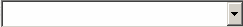 .	Please select0	01	12	23	34	45	56	67	78	89	910	10COMMENT137.	Thank you for participating in the survey.  There are no more questions on this survey.  If you have comments or concerns that you were not able to express in answering this survey, please enter them in the space provided.  Your comments will be viewed and considered as policy deliberations take place.  Do not include any personally identifiable information (PII) in your comments.  If OPA or its data collection contractor perceives comments as a direct threat to yourself or others, out of concern for your welfare, OPA may contact an office in your area for appropriate action.  Your feedback is useful and appreciated.INELIGNODATA138.	[Ask if Q1 = "No, I separated or retired"] Based on your answer to the previous question, you are ineligible to take this survey.  If you feel you have encountered this message in error, click the Previous button and check your answer(s). To submit your answers, click the Submit button.  For further help, please call our Survey Processing Center toll-free at 1-800-881-5307 or e-mail RC-Survey@mail.mil.2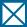 Yes1No, I separated or retired1 E-16 E-611W-121O-1/​O-1E2 E-27 E-712W-222O-2/​O-2E3 E-38 E-813W-323O-3/​O-3E4 E-49 E-914W-424O-45 E-515W-525O-526O-6 or above2Yes1No112 years or less of school (no diploma)2High school graduate—traditional diploma3High school graduate—alternative diploma (home school, GED, etc.)4Some college credit, but less than 1 year51 or more years of college, no degree6Associate's degree (e.g., AA, AS)7Bachelor's degree (e.g., BA, AB, BS)8Master's, doctoral, or professional school degree (e.g., MA, MS, MEd, MEng, MBA, MSW, PhD, MD, JD, DVM, EdD)1Married2Separated3Divorced4Widowed5Never married2Yes1No2Yes1No13 years and younger.  Please select0  01  12  23  34  45  56  67  78  89  914–22 years old.  Please select0  01  12  23  34  45  56  67  78  89  923 years and older.  Please select0  01  12  23  34  45  56  67  78  89  91No, not Spanish/​Hispanic/​Latino2Yes, Mexican, Mexican-American, Chicano, Puerto Rican, Cuban, or other Spanish/​Hispanic/​LatinoAmerican Indian or Alaska NativeAsian (e.g., Asian Indian, Chinese, Filipino, Japanese, Korean, or Vietnamese)Black or African AmericanNative Hawaiian or other Pacific Islander (e.g., Samoan, Guamanian, or Chamorro)White2Yes1No2Yes1No1Voluntary2Involuntary3Both2Yes1No2Yes1No1CONUS2OCONUS3Both2Yes1NoHigh school graduate—high school diploma or equivalent (e.g., GED)Vocational or technical diplomaAssociate's degreeBachelor's degreeMaster's, doctoral, or professional school degreeProfessional licenseProfessional certificateNone/​Not applicable2Yes1No1Full-time2Part-time2Yes1No2Yes1No2Yes, on vacation, temporary illness, labor dispute, etc.1No2Yes1No3Yes, could have gone to work2No, because of my temporary illness1No, because of other reasons (in school, etc.)2Yes1No1Unable to find a job2Full-time homemaker, parent, and/​or care giver3Full-time student4Retired, other than Guard/​Reserve requirements5Disabled6Prefer not to have a full-time job7Other1An employee of a PRIVATE/​PUBLIC company, business or individual, working for wages, salary, or commission2An employee of a NOT-FOR-PROFIT, tax-exempt, or charitable organization3A FEDERAL government employee4A STATE government employee5A LOCAL government employee (e.g., county, city, town)6Self-employed in OWN business, professional practice, or farm7Working WITHOUT PAY in a family business or farm8Working WITH PAY in a family business or farm11 to 9210 to 24325 to 49450 to 995100 to 4996500 to 99971,000 or more60Does not apply; I did not have a civilian job prior to my most recent activation1Yes2No2Yes1No1Full-time2Part-time2Yes1No2Yes1No2Yes, on vacation, temporary illness, labor dispute, etc.1No2Yes1No3Yes, could have gone to work2No, because of my temporary illness1No, because of other reasons (in school, etc.)2Yes1No1An employee of a PRIVATE/​PUBLIC company, business or individual, working for wages, salary, or commission2An employee of a NOT-FOR-PROFIT, tax-exempt, or charitable organization3A FEDERAL government employee4A STATE government employee5A LOCAL government employee (e.g., county, city, town)6Self-employed in OWN business, professional practice, or farm7Working WITHOUT PAY in a family business or farm8Working WITH PAY in a family business or farm11 to 9210 to 24325 to 49450 to 995100 to 4996500 to 99971,000 or more60Not applicable, I have never had civilian employment1Administrative services (e.g., administrative assistant, secretary)2Education (e.g., teacher, teacher's assistant)3Child care and child development (e.g., attend to children at schools, businesses, private households, and child care institutions)4Financial services (e.g., claim adjuster, credit analyst, accountant, financial counselor, banker, insurance agent)5Health care practitioners and technical occupations (e.g., nurse, dental hygienist, pharmacist, medical records specialist, dentist, doctor, paramedic, optician, veterinarian)6Health care support (e.g., home health aide, nursing assistant, occupational or physical therapy aid)7Community and social services (e.g., mental health counselor, social worker, probation officers and correctional treatment specialists, school bus monitor)8Communications and marketing (e.g., writer/​editor, call center, film/​TV, social media, web development)9Retail and customer service (e.g., cashier, sales person, customer service representative, manager)10Information technology (e.g., network analyst, database administrator)11Software development (e.g., coding)12Recreation and hospitality (e.g., restaurant, hotel business/​management, personal trainer, ticket agent)13Legal (e.g., lawyer, paralegal, legal assistant, mediator, magistrate)14Protective services (e.g., correctional officer, firefighter, police officer, animal control worker, security guard)15Transportation and material moving occupations (e.g., aircraft service attendant; parking attendant; bus, taxi or truck driver)16Skilled trades (e.g., electrician, cosmetology, plumber, construction, welder)17Other occupations which require a state license18Other occupations which do NOT require a state licensePay does not cover cost of child careLack vocational trainingLack required 2-year degreeLack required 4-year degreeLack required certificationLack transferability of certifications/​licensureLack experienceLack available/​flexible child careFrequent movesLack of jobs in my field in my current locationMedical or health limitationsCaregiver (non child) requirementsLack of part-time optionsLack of flexible hours/​flexible scheduleNot applicable5Very supportive4Supportive3Neither supportive nor unsupportive2Unsupportive1Very unsupportive3Increased1Decreased2Remained the same4Don't know1   No1   No1   No2   Yes2   Yesa.	Elder care	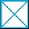 b.	Pet care	c.	Household repairs, yard work, or car maintenance	d.	Storage or security of personal belongings	e.	Communicating with family	f.	Child care	1Reemployment2Readjusting to work life3Financial stability4Readjusting to family life5Reestablishing a good relationship with your spouse6Reestablishing a good relationship with your children7Recovering from a physical injury/​limitation8Recovering from the emotional impact and stress of activation/​deployment9Health care coverage for yourself10Health care coverage for your family11Possibility of being activated/​deployed again12Other1   Not at all1   Not at all1   Not at all1   Not at all1   Not at all1   Not at all2   Small extent2   Small extent2   Small extent2   Small extent2   Small extent3   Moderate extent3   Moderate extent3   Moderate extent3   Moderate extent4   Large extent4   Large extent4   Large extent5   Very large extent5   Very large extenta.	Be more emotionally distant (e.g., less talkative, less affectionate, less interested in social life)?	b.	Appreciate life more?	c.	Get angry faster?	d.	Appreciate family and friends more?	e.	Drink more alcohol?	f.	Have more confidence in yourself?	g.	Take more risks with your safety?	h.	Be different in another way?	1   Very dissatisfied1   Very dissatisfied1   Very dissatisfied1   Very dissatisfied1   Very dissatisfied1   Very dissatisfied2   Dissatisfied2   Dissatisfied2   Dissatisfied2   Dissatisfied2   Dissatisfied3   Neither satisfied nor dissatisfied3   Neither satisfied nor dissatisfied3   Neither satisfied nor dissatisfied3   Neither satisfied nor dissatisfied4   Satisfied4   Satisfied4   Satisfied5   Very satisfied5   Very satisfieda.	Your total compensation (i.e., base pay, allowances, and bonuses)	b.	The type of work you do in your military job	c.	Your opportunities for promotion in your unit	d.	The quality of your coworkers in your unit	e.	The quality of your supervisor in your unit	5Very satisfied4Satisfied3Neither satisfied nor dissatisfied2Dissatisfied1Very dissatisfied  Years5Very likely4Likely3Neither likely nor unlikely2Unlikely1Very unlikely5Very favorably4Somewhat favorably3Neither favorably nor unfavorably2Somewhat unfavorably1Very unfavorably5Very favorably4Somewhat favorably3Neither favorably nor unfavorably2Somewhat unfavorably1Very unfavorably60Does not apply; I do not have a supervisor at my principal civilian job5Very favorably4Somewhat favorably3Neither favorably nor unfavorably2Somewhat unfavorably1Very unfavorably60Does not apply; I do not work with others at my principal civilian job5Very favorably4Somewhat favorably3Neither favorably nor unfavorably2Somewhat unfavorably1Very unfavorably1   Not at all1   Not at all1   Not at all1   Not at all1   Not at all1   Not at all2   Small extent2   Small extent2   Small extent2   Small extent2   Small extent3   Moderate extent3   Moderate extent3   Moderate extent3   Moderate extent4   Large extent4   Large extent4   Large extent5   Very large extent5   Very large extenta.	Opportunity to learn a new skill	b.	Opportunity to do an interesting job	c.	Opportunity to do something exciting	d.	Opportunity to have the challenge of military training	e.	Opportunity to travel/​”get away”	f.	Opportunity to use educational benefits	g.	Opportunity to earn extra money	h.	Opportunity to earn credit toward a military pension	i.	Opportunity to perform a public service	j.	Opportunity to serve your country	k.	Opportunity to serve your local community	l.	Opportunity to serve with people you respect and enjoy being around	2Yes1No1   Not at all1   Not at all1   Not at all1   Not at all1   Not at all1   Not at all2   Slight extent2   Slight extent2   Slight extent2   Slight extent2   Slight extent3   Moderate extent3   Moderate extent3   Moderate extent3   Moderate extent4   Great extent4   Great extent4   Great extent5   Very great extent5   Very great extenta.	Obligation of military service fulfilled	b.	Not eligible to reenlist	c.	Moving to another area	d.	Too hard to get to my Guard/​Reserve unit	e.	Need the time for my education	f.	Unit drills conflict with my civilian job	g.	Unit drills conflict with my family activities	h.	Desire for more leisure time	i.	Dislike of my unit's training	j.	Unit's lack of modern equipment for training	k.	Bored with unit activities	l.	Insufficient pay	m.	Pace of promotions is too slow	n.	Too many problems getting paid	o.	Activations/​deployments	p.	Age/​condition of unit training facilities	1Pay and allowances2Military retirement system3Health care4Educational assistance5Opportunities for training and professional development6Quality of the work environment based on unit morale, camaraderie, and professionalism7Pride in serving your country8Other factor  Days  Hours  Nights5Much more than expected4More than expected3Neither more nor less than expected2Less than expected1Much less than expected1Greatly increased your desire to stay2Increased your desire to stay3Neither increased nor decreased your desire to stay4Decreased your desire to stay5Greatly decreased your desire to stay5Very well prepared4Well prepared3Neither well nor poorly prepared2Poorly prepared1Very poorly prepared5Very well prepared4Well prepared3Neither well nor poorly prepared2Poorly prepared1Very poorly prepared5Very well4Well3Neither well nor poorly2Poorly1Very poorly1   No1   No1   No2   Yes2   Yesa.	Obtain dependent ID card(s) for family member(s)	b.	Prepare a will for yourself	c.	Obtain a power of attorney	d.	Obtain legal assistance on other matters (e.g., change lease)	e.	Establish an emergency fund for your family	f.	Get or increase life insurance for yourself	g.	Make financial arrangements (e.g., creditors)	h.	Make arrangements for medical care with TRICARE or a civilian insurance center	i.	Change child care arrangements	j.	Change elder care arrangements	1Much less than usual2Less than usual3About the same as usual4More than usual5Much more than usual1Much less than usual2Less than usual3About the same as usual4More than usual5Much more than usual2Yes1NoNumber enrolled in a public school.  Please select0  01  12  23  34  45  56  67  78  89  9Number enrolled in a private school.  Please select0  01  12  23  34  45  56  67  78  89  9Number enrolled in a Department of Defense-run school (DoDEA Americas, DoDEA Europe, or DoDEA Pacific).  Please select0  01  12  23  34  45  56  67  78  89  9Number homeschooled, that is not enrolled in public or private school.  Please select0  01  12  23  34  45  56  67  78  89  9Children received live instruction from a teacher in person at their schoolChildren received live instruction from a teacher on-line/​virtuallyChildren learned on their own using on-line materials provided by their schoolChildren learned on their own using paper materials provided by their schoolChildren learned on their own using materials that were NOT provided by their schoolChildren did not participate in any learning activities because their school was closedChildren were sick and could not participate in educationOther1Yes2No3Does not applyYou (or another adult) took unpaid leave to care for your childrenYou (or another adult) used vacation or sick days in order to care for your childrenYou (or another adult) cut your hours in order to care for your childrenYou (or another adult) left a job in order to care for your childrenYou (or another adult) lost a job because of time away to care for your childrenYou (or another adult) did not look for a job in order to care for your childrenYou (or another adult) supervised one or more children while workingNone of the above5Very large extent4Large extent3Moderate extent2Small extent1Not at all1Yes, on active duty (not as a member of the National Guard/​Reserve)2Yes, as a member of the National Guard/​Reserve in a full-time active duty program (AGR/​FTS/​AR)3Yes, as a traditional National Guard/​Reserve member (e.g., drilling unit, IMA, IRR)4No5Strongly agree4Agree3Neither agree nor disagree2Disagree1Strongly disagree5Very large extent4Large extent3Moderate extent2Small extent1Not at all2Yes1No60   Don't know60   Don't know60   Don't know60   Don't know60   Don't know3   Often true3   Often true3   Often true3   Often true2   Sometimes true2   Sometimes true2   Sometimes true1   Never true1   Never truea.	The food that I/​we bought just didn't last, and I/​we didn't have money to get more.	b.	I/​We couldn't afford to eat balanced meals.	1Yes2No3Don't know1Almost every month2Some months but not every month3Only 1 or 2 months4Don't know1Yes2No3Don't know1Yes2No3Don't know1Very comfortable and secure2Able to make ends meet without much difficulty3Occasionally have some difficulty making ends meet4Tough to make ends meet but keeping your head above water5In over your head5Much better4Somewhat better3Stayed the same2Somewhat worse1Much worse1   No1   No1   No2   Yes2   Yesa.	Change related to your employment (e.g., new job, promotion)	b.	Change related to your spouse's employment (e.g., new job, promotion)	c.	Change in your family situation (e.g., got married or divorced, fewer children living at home)	d.	Reduction in debt (e.g., paid off credit card debt, student loan debt, other loans)	e.	Better financial management (e.g., received financial education, increased savings, followed budget)	1   No1   No1   No2   Yes2   Yesa.	Change related to your employment (e.g., lost job, between jobs, could not find job)	b.	Change related to your spouse's employment (e.g., lost job, between jobs, could not find job)	c.	Change in your family situation (e.g., got married or divorced, had a baby, provided financial support for family)	d.	Increased debt (e.g., unplanned expenses, student loan deferment ended)	e.	Financial management problems (e.g., used savings, no budget)	1   No1   No1   No2   Yes2   Yesa.	Make short-term financial plans (e.g., renting a house, purchasing a vehicle, saving for vacation, medical/​dental/​vision expenses)	b.	Make and/​or monitor long-term financial plans (e.g., home ownership, retirement, insurance, children's college education)	c.	Follow a monthly budget or spending plan	d.	Contribute to a savings account for emergency savings or other savings goal	e.	Review your LES	f.	Contribute to a retirement account (e.g., the Thrift Savings Plan (TSP), IRA, 401(k))	g.	Monitor your credit score/​rating	1   No1   No1   No2   Yes2   Yesa.	Military financial training, class, or seminar (online or classroom)	b.	Military financial counseling (in-person, by telephone, or virtually)	c.	Unit leadership or financial specialist within your unit (e.g., Command Financial Specialist, Corporal for Financial Fitness, Command Financial NCO)	d.	Military aid society (e.g., Army Emergency Relief, Navy-Marine Corps Relief Society, Air Force Aid Society, Coast Guard Mutual Assistance)	e.	On-base financial institution (e.g., bank or credit union)	f.	Online military resource(s) (e.g., Office of Financial Readiness, Sen$e app, Military OneSource, Service or installation financial readiness program)	g.	Off-base financial institution (e.g., bank or credit union)	h.	Professional/​certified financial counselor, planner, or advisor outside of the military	i.	Family/​friends/​peers	j.	Online non-military resources (e.g., online search, blogs, articles)	1Unable to save or invest—usually spend more than income2Unable to save or invest—usually spend about as much as income3Save or invest whatever is left over at the end of the month—no regular plan4Save or invest regularly by putting money aside each month3   I/​we have met this goal3   I/​we have met this goal3   I/​we have met this goal3   I/​we have met this goal2   No, this is not a goal for me/​us2   No, this is not a goal for me/​us2   No, this is not a goal for me/​us1   Yes, this is a goal for me/​us1   Yes, this is a goal for me/​usa.	Saving for retirement	b.	Saving for child(ren)'s education	c.	Saving for a safety net/​emergency fund	d.	Paying off your education-related loans (e.g., federal or private student loans)	e.	Being free of debt, except for mortgage	f.	Buying a home	g.	Saving for a major purchase (e.g., vehicle, vacation, household items)	1Pay credit card balance in full each month2Pay more than minimum payment but not full balance3Pay only minimum payment4I do not use credit cards1Less than 1 month2Between 1 and 3 months3Between 4 and 6 months4More than 6 months5I do not have an emergency savings fund1   No1   No1   No2   Yes2   Yesa.	Failed to make a monthly/​minimum payment on your credit card, including the Military Star Card	b.	Failed to make a rent or mortgage payment	c.	Had one or more debts referred to a collection agency	d.	Had telephone, cable, or Internet shut off	e.	Had water, heat, or electricity shut off	f.	Failed to make a car payment	g.	Had a car repossessed	h.	Filed for personal bankruptcy	i.	Had to pay overdraft fees to your bank or credit union two or more times	j.	Borrowed money from family and/​or friends to pay bills	k.	Took money out of a retirement fund or investment to pay living expenses	l.	Had personal relationship problems with your partner due to finances	m.	Had your security clearance affected due to your financial condition	n.	Used a charitable organization's food pantry or food bank	o.	Had adverse personnel action due to financial condition	p.	Provided unplanned financial support to a family member who did not live with you	1   No1   No1   No2   Yes2   Yesa.	Overdraft loan or line of credit	b.	Overdraft protection from savings, credit card, or another account	c.	Direct deposit advance loan	d.	Payday loan	e.	Vehicle title loan (a loan where you obtain money by providing a vehicle title as collateral)	f.	Cash advance on a credit card	g.	Pawn loan	h.	Loan or grant from a military aid society (e.g., Army Emergency Relief, Navy-Marine Corps Relief Society, Air Force Aid Society, Coast Guard Mutual Assistance)	i.	Other loan obtained online	Withdrawal from savings accountWithdrawal from retirement accountSelling assets (i.e., stocks)Unemployment insurance (UI) benefit paymentsSupplemental Nutrition Assistance Program (SNAP)Economic stimulus paymentDeferred or forgiven payments (i.e., student loans, mortgage, or rent)None of the above5   Completely5   Completely5   Completely5   Completely5   Completely5   Completely4   Very well4   Very well4   Very well4   Very well4   Very well3   Somewhat3   Somewhat3   Somewhat3   Somewhat2   Very little2   Very little2   Very little1   Not at all1   Not at alla.	Because of my money situation, I feel like I will never have the things I want in life.	b.	I am just getting by financially.	c.	I am concerned that the money I have, or will save, won't last.	5   Always5   Always5   Always5   Always5   Always5   Always4   Often4   Often4   Often4   Often4   Often3   Sometimes3   Sometimes3   Sometimes3   Sometimes2   Rarely2   Rarely2   Rarely1   Never1   Nevera.	I have money left over at the end of the month.	b.	My finances control my life.	1Less than $25,0002$25,000–$34,9993$35,000–$49,9994$50,000–$74,9995$75,000–$99,9996$100,000–$149,9997$150,000–$199,9998$200,000 and above1Less than 50%250%3More than 50%1More than $1022Exactly $1023Less than $1024Don't know1More than today2Exactly the same3Less than today4Don't know1True2False3Don't know1True2False3Don't know1True2False3Don't know1A retiree who signs up to participate and pays a monthly premium from their retired pay2A Reserve or National Guard member who dies in the line of duty on federal active or inactive service3Both4Don't know1Paying bills on time2Checking your own credit score3The percentage of available credit used4Applying for new credit5Don't know14% for a total of 5%25% for a total of 6%3There is no government match4Don't know1True2False3Don't know1Special pays, allowances, and bonuses outside of military base pay2The money used to make your rent or mortgage payment or other such fixed expenses3The money remaining after taxes and fixed expenses (such as rent/​mortgage, utilities, insurance) are paid4Don't know1   No1   No1   No2   Yes2   Yesa.	Ever in your life	b.	Before joining the military	c.	Since joining the military	d.	Within the past 12 months	e.	Within 6 months before leaving for a deployment or another mission	f.	During a deployment or another mission	g.	Within 6 months after returning from a deployment or another mission	1   No1   No1   No2   Yes2   Yesa.	Ever in your life	b.	Before joining the military	c.	Since joining the military	d.	Within the past 12 months	e.	Within 6 months before leaving for a deployment or another mission	f.	During a deployment or another mission	g.	Within 6 months after returning from a deployment or another mission	1   No1   No1   No2   Yes2   Yesa.	Ever in your life	b.	Before joining the military	c.	Since joining the military	d.	Within the past 12 months	e.	Within 6 months before leaving for a deployment or another mission	f.	During a deployment or another mission	g.	Within 6 months after returning from a deployment or another mission	1   No1   No1   No2   Yes2   Yesa.	Ever in your life	b.	Before joining the military	c.	Since joining the military	d.	Within the past 12 months	e.	Within 6 months before leaving for a deployment or another mission	f.	During a deployment or another mission	g.	Within 6 months after returning from a deployment or another mission	1   No1   No1   No2   Yes2   Yesa.	Ever in your life	b.	Before joining the military	c.	Since joining the military	d.	Within the past 12 months	e.	Within 6 months before leaving for a deployment or another mission	f.	During a deployment or another mission	g.	Within 6 months after returning from a deployment or another mission	1Yes2No, but I considered talking to someone3No, and I never considered talking to anyoneSpouse or significant otherParent or parental figure, sibling, or other family memberFriend who is not in the militaryMilitary friend not in my chain of commandSomeone in my chain of commandMental health professional at a military facility (e.g., psychologist, psychiatrist, clinical social worker, other mental health counselor)Civilian mental health professional at a civilian medical facility (e.g., psychologist, psychiatrist, clinical social worker, other mental health counselor)General medical doctor at a military facilityGeneral medical doctor at a civilian facilityChaplain, pastor, rabbi, or other spiritual counselorSomeone at a suicide helpline (e.g., Veterans Crisis Line/​Military Crisis Line, National Suicide Prevention Lifeline)Some other individual/​resource not listed aboveSpouse or significant otherParent or parental figure, sibling, or other family memberFriend who is not in the militaryMilitary friend not in my chain of commandSomeone in my chain of commandMental health professional at a military facility (e.g., psychologist, psychiatrist, clinical social worker, other mental health counselor)Civilian mental health professional at a civilian medical facility (e.g., psychologist, psychiatrist, clinical social worker, other mental health counselor)General medical doctor at a military facilityGeneral medical doctor at a civilian facilityChaplain, pastor, rabbi, or other spiritual counselorSomeone at a suicide helpline (e.g., Veterans Crisis Line/​Military Crisis Line, National Suicide Prevention Lifeline)Some other individual/​resource not listed aboveI did not know where to get help.I did not trust mental health professionals.It was difficult to arrange the time to talk to someone (e.g., child care issues, could not get time off from work).I was concerned it would cost too much money.I was embarrassed.I was concerned it might impact my security clearance (now or in the future).I thought my coworkers and/​or superiors would have less confidence in me if they found out.I was concerned it would negatively affect my career.I thought my friends and family would have less respect for me if they found out.I did not think my treatment would be kept confidential.I was concerned that any prescribed medications would have too many side effects.I would think less of myself if I could not handle it on my own.I received treatment or therapy previously and did not think it was effective.I did not want anyone to interfere.ConfidentialitySupport from their peersSupport from their chain of commandReassurance of no impact or limited potential impact on member's careerHelping services with flexible or off-duty hoursOther1   Strongly disagree1   Strongly disagree1   Strongly disagree1   Strongly disagree1   Strongly disagree1   Strongly disagree2   Disagree2   Disagree2   Disagree2   Disagree2   Disagree3   Neither agree nor disagree3   Neither agree nor disagree3   Neither agree nor disagree3   Neither agree nor disagree4   Agree4   Agree4   Agree5   Strongly agree5   Strongly agreea.	A negative impact to their career.	b.	Loss of privacy/​confidentiality.	c.	Fear of being perceived as “broken” by chain of command or peers.	d.	A situation that cannot be helped with the resources available.	e.	Not knowing who to turn to.	f.	Other	1   Very unlikely1   Very unlikely1   Very unlikely1   Very unlikely1   Very unlikely1   Very unlikely2   Unlikely2   Unlikely2   Unlikely2   Unlikely2   Unlikely3   Neither likely nor unlikely3   Neither likely nor unlikely3   Neither likely nor unlikely3   Neither likely nor unlikely4   Likely4   Likely4   Likely5   Very likely5   Very likelya.	Ignore the situation	b.	Avoid the situation	c.	Deal with the situation on your own to try and fix it	d.	Ask someone to help you try and fix the situation	e.	Seek out self-help resources via the Internet or books	f.	Use alcohol or another harmful substance to cope with the situation	1More than once a year2Once a year3Once every 2 years4Only at a professional military school5I do not receive suicide prevention training1   Not at all helpful1   Not at all helpful1   Not at all helpful1   Not at all helpful1   Not at all helpful1   Not at all helpful2   Slightly helpful2   Slightly helpful2   Slightly helpful2   Slightly helpful2   Slightly helpful3   Somewhat helpful3   Somewhat helpful3   Somewhat helpful3   Somewhat helpful4   Very helpful4   Very helpful4   Very helpful5   Extremely helpful5   Extremely helpfula.	Suicidal behavior in yourself	b.	Suicidal behavior in others	1Listening to a respected leader talk about an experience seeking help for suicidal thoughts or behavior2Listening to a fellow Service member talk about an experience seeking help for suicidal thoughts or behavior3Skills training on coping or problem-solving4A lecture on suicide awareness (e.g., warning signs)5PowerPoint presentation on suicide prevention6Online webinar on suicide prevention7Small group discussion4   I have never heard of this service.4   I have never heard of this service.4   I have never heard of this service.4   I have never heard of this service.4   I have never heard of this service.3   I have heard of this service, but I do not really know what it is.3   I have heard of this service, but I do not really know what it is.3   I have heard of this service, but I do not really know what it is.3   I have heard of this service, but I do not really know what it is.2   I have heard of this service, but I only superficially understand it.2   I have heard of this service, but I only superficially understand it.2   I have heard of this service, but I only superficially understand it.1   I know a lot about this service.1   I know a lot about this service.a.	Military Crisis Line (MCL)/​Veterans Crisis Line (VCL)	b.	National Suicide Prevention Lifeline	c.	Military OneSource	d.	DSTRESS Line	e.	Military & Family Life Counseling (MFLC) Program	f.	Coast Guard SUPRT Program	g.	VA Mobile Vet Center	1   Very unlikely1   Very unlikely1   Very unlikely1   Very unlikely1   Very unlikely1   Very unlikely2   Unlikely2   Unlikely2   Unlikely2   Unlikely2   Unlikely3   Neither likely nor unlikely3   Neither likely nor unlikely3   Neither likely nor unlikely3   Neither likely nor unlikely4   Likely4   Likely4   Likely5   Very likely5   Very likelya.	Military Crisis Line (MCL)/​Veterans Crisis Line (VCL)	b.	National Suicide Prevention Lifeline	c.	Military OneSource	d.	DSTRESS Line	e.	Military & Family Life Counseling (MFLC) Program	f.	Coast Guard SUPRT Program	g.	VA Mobile Vet Center	1   Strongly disagree1   Strongly disagree1   Strongly disagree1   Strongly disagree1   Strongly disagree1   Strongly disagree2   Disagree2   Disagree2   Disagree2   Disagree2   Disagree3   Neither agree nor disagree3   Neither agree nor disagree3   Neither agree nor disagree3   Neither agree nor disagree4   Agree4   Agree4   Agree5   Strongly agree5   Strongly agreea.	Suicide is impulsive.	b.	Suicidal behavior is not hereditary.	c.	The majority of Service members who died by suicide did not have a mental illness.	d.	Talking about suicide with someone you are concerned about will not lead to or encourage his/​her suicide.	e.	Anyone can help individuals who are at risk for suicide, not only mental health professionals.	f.	The military suicide rate is comparable to the US general population, after accounting for differences in sex and age between the two populations.	g.	Deployment does not increase suicide risk for Service members.	h.	If you remove access to one lethal method of suicide, someone at risk for suicide will not replace it with another.	i.	Most military firearm deaths are a result of suicide as compared to combat, accident, or homicide.	j.	Storing a loaded firearm at home increases risk for dying by suicide four to six times.	2Yes1No1   No1   No1   No2   Yes2   Yesa.	Unit Commander or Leader	b.	Chaplain	c.	Casualty Assistance Officer	d.	Long-Term Casualty Support Coordinator	e.	First Responder	f.	Military Investigator	g.	Non-Clinical Provider (e.g., Military OneSource Counselor, MFLC)	h.	Suicide Prevention Program Manager	1   Not useful1   Not useful1   Not useful1   Not useful1   Not useful2   Somewhat useful2   Somewhat useful2   Somewhat useful2   Somewhat useful3   Useful3   Useful3   Useful4   Very useful4   Very usefula.	Unit Commander or Leader?	b.	Chaplain?	c.	Casualty Assistance Officer?	d.	Long-Term Casualty Support Coordinator?	e.	First Responder?	f.	Military Investigator?	g.	Non-Clinical Provider (e.g., Military OneSource Counselor, MFLC)?	h.	Suicide Prevention Program Manager?	2Yes1No4   Nearly every day4   Nearly every day4   Nearly every day4   Nearly every day4   Nearly every day3   More than half the days3   More than half the days3   More than half the days3   More than half the days2   Several days2   Several days2   Several days1   Not at all1   Not at alla.	Little interest or pleasure in doing things	b.	Feeling down, depressed, or hopeless	c.	Feeling nervous, anxious, or on edge	d.	Not being able to stop or control worrying	